民生児童委員　　訪 問 だ よ り　５ 月　令 和 ３ 年　　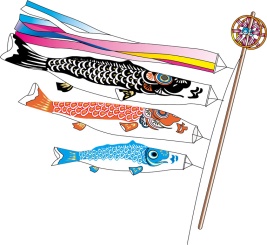 爽やかな季節となりました。　お元気でお過ごしですか？今年は暖かな日々が早く訪れ、いつもの年に比べて花々の開花が早めです。いつもならまだ咲かない塚間川の八重桜が、ゴールデンウイーク中に散ってしまいました。そして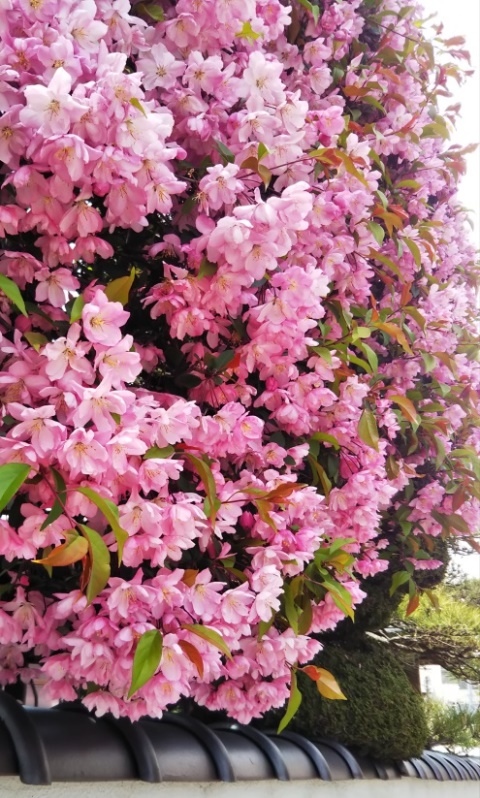 5月1日から「つつじ祭り」が始まっています。5日に鶴嶺公園に行って見ましたが、まだ咲き始めで写真はめました。この便りが届く頃はきっと見頃のはずです。　でもまだコロナ感染騒動の余波が諏訪地方にありますので、感染防止配慮は忘れないで下さい。　ワクチン接種がようやく始まります。平日は市民病院で、土・日は市民総合体育館の柔剣道場で行われます。接種の案内状は届いていますか？　返事の葉書きは投函しましたか？　予防接種は多くの方々が受けることでを防止できます。皆で協力しましょう。注射の苦手な方がいると思います。今回のワクチン接種は21日の間を空けて2回打たないといけません。よろしくお願致します。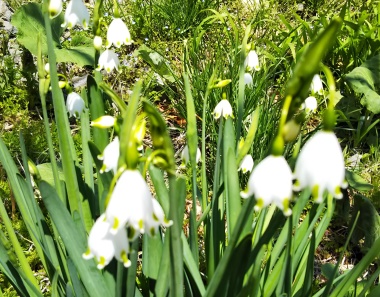 注意をしておられると思いますが、またまた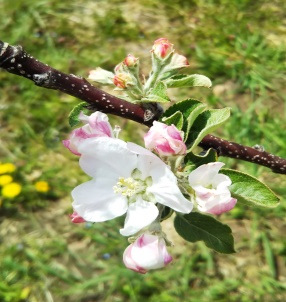 岡谷市内で特殊詐欺にかかり100万円を盗られてしまった７０代の方がありました。以前「県内で一番詐欺にかかっているのは岡谷市」　　　と警察の方から伺ったことがあります。お金を渡す事は一人で判断しないで下さい。岡谷市民生児童委員　　地区担当者　　　　　　　　　（☏　　　　　　　　 ）　　　